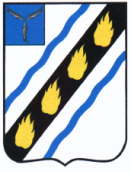 АДМИНИСТРАЦИЯСОВЕТСКОГО МУНИЦИПАЛЬНОГО  РАЙОНАСАРАТОВСКОЙ ОБЛАСТИПОСТАНОВЛЕНИЕр.п. Степноеот 03.06.2024 № 296Об утверждении порядка сбора и обмена информацией в области гражданской обороны, защиты населения и территории от чрезвычайных ситуаций природного и техногенного характера на территории Советского муниципального районаВ соответствии с Федеральными законами от 21.12.1994 № 68-ФЗ «О защите населения и территорий от чрезвычайных ситуаций природного и техногенного характера», от 27.07.2006 № 149-ФЗ «Об информации, информационных технологиях и о защите информации», от 27.07.2006 № 152-ФЗ «О персональных данных», законом Российской Федерации от 21.07.1993 № 5485-1 «О государственной тайне», указами Президента Российской Федерации от 22.05.2015 № 260 «О некоторых вопросах информационной безопасности Российской Федерации», от 06.03.1997 № 188 «Об утверждении Перечня сведений конфиденциального характера», от 17.03.2008 № 351 «О мерах по обеспечению информационной безопасности Российской Федерации при использовании информационно-телекоммуникационных сетей международного информационного обмена», постановлением Правительства РФ от 24.03.1997 № 334 «О порядке сбора и обмена в Российской Федерации информацией в области защиты населения и территорий от чрезвычайных ситуаций природного и техногенного характера», приказами Министерства Российской Федерации по делам гражданской обороны, чрезвычайным ситуациям и ликвидации последствий стихийных бедствий от 26.08.2009 № 496 «Об утверждении положения о системе и порядке информационного обмена в рамках единой государственной системы предупреждения и ликвидации чрезвычайных ситуаций», от 11.01.2021 № 2 «О введение в действие Инструкции о сроках и формах представления информации в области защиты населения и территорий от чрезвычайных ситуаций природного и техногенного характера», законом Саратовской области от 28.02.2005 № 21-ЗСО «О защите населения и территорий Саратовской области от чрезвычайных ситуаций природного и техногенного характера», постановлениями Правительства Саратовской области от 16.08.2012 № 490-П «О порядке сбора и обмена информацией в области защиты населения», от 02.06.2022 № 449-П «Об утверждении Порядка обеспечения на муниципальном уровне едиными дежурно-диспетчерскими службами муниципальных образований координации деятельности органов повседневного управления Саратовской территориальной подсистемы единой государственной системы предупреждения и ликвидации чрезвычайных ситуаций и органов управления гражданской обороной, организации информационного взаимодействия территориальных органов федеральных органов исполнительной власти, органов исполнительной власти области, органов местного самоуправления и организаций при решении задач в области защиты населения и территорий от чрезвычайных ситуаций и гражданской обороны, а также при осуществлении мер информационной поддержки принятия решений в области защиты населения и территорий от чрезвычайных ситуаций и гражданской обороны», руководствуясь Уставом Советского муниципального района, администрация Советского муниципального района ПОСТАНОВЛЯЕТ:1. Утвердить Положение о порядке сбора и обмена информацией в сфере защиты населения и территории Советского муниципального района от чрезвычайных ситуаций природного и техногенного характера согласно приложению № 1.2. Рекомендовать:2.1. Главам муниципальных образований Советского муниципального района, МО МВД РФ «Советский», ПСЧ – 59 по охране р.п. Степное 14 ПСО ФПС ГПС ГУ МЧС России по Саратовской области, ГУЗ СО «Советская РБ», филиалу ПАО «Газпром газораспределение Саратовская область» в р.п. Степное, Советскому РЭС Приволжского ПО  филиала ПАО «РОССЕТИ ВОЛГА» - «Саратовские распределительные сети», ОГУ «Советская районная станция по борьбе с болезнями животных», руководителям предприятий, организаций независимо от форм собственности представлять председателю КЧС и ОПБ Советского муниципального района информацию о прогнозируемых и возникших чрезвычайных ситуаций в соответствии с установленными Критериями информации о чрезвычайных ситуациях на территории района и сроками представления информации в сфере защиты населения на территории Советского муниципального  района от чрезвычайных ситуаций согласно приложениям № 2, № 3.2.2. Начальнику отдела ГО и ЧС администрации Советского муниципального района, главам муниципальных образований, руководителям организаций, предприятий района через средства массовой информации и по иным каналам оперативно обеспечивать население информацией о прогнозируемых и возникших чрезвычайных ситуациях , принятых мерах по обеспечению безопасности, а также приемах и способах защиты населения от последствий чрезвычайных ситуаций.2.3. Главам муниципальных образований, руководителям предприятий и организаций привести в соответствие с настоящим постановлением нормативные акты, регламентирующие сбор и обмен информации в сфере защиты населения и территории района от чрезвычайных ситуаций природного и техногенного характера.3. Установить, что передача информации об угрозе и фактах возникновения чрезвычайных ситуаций осуществляется в первоочередном порядке по телефонам, телеграфным и радиоканалам ведомственной и государственной связи.4. При угрозе или возникновении чрезвычайной ситуации на территории муниципального района, предприятиям, организациям, КЧС и ОПБ муниципального образования, обеспечить представление информации председателю КЧС и ОПБ Советского муниципального района по формам 1/ЧС-5/ЧС согласно приложению № 4.5. Контроль за исполнением настоящего постановления возложить на первого заместителя главы администрации Советского муниципального района.6. Постановление вступает в силу со дня его официального опубликования.Глава Советского муниципального района                                                                С.В. ПименовГорбунов А.Н. 5-00-38 Приложение № 1 к постановлению администрации Советского муниципального района от  03.06.2024 № 296ПОЛОЖЕНИЕо порядке сбора и обмена информацией в сфере защиты населенияи территории Советского муниципального района от чрезвычайных ситуаций природного и техногенного характераНастоящее Положение определяет основные правила сбора и обмена информацией в сфере защиты населения и территории района от чрезвычайных ситуаций природного, техногенного и биолого-социального (эпидемиологического) характера (далее именуется - информация).Информация должна содержать сведения:- о прогнозируемых и возникших чрезвычайных ситуациях природного, техногенного, биолого-социального (эпидемиологического) характера (далее именуются - чрезвычайные ситуации) и их последствиях, о радиационной, химической, медико-биологической, взрывной, пожарной и экологической безопасности на соответствующих территориях и потенциально опасных объектах, а также сведения о деятельности предприятий, учреждений и организаций независимо от форм собственности (далее именуются - организации), органов местного самоуправления по обозначенным вопросам;  - о планируемых и проводимых мероприятиях по предупреждению ЧС и поддержанию в готовности органов управления, сил и средств, предназначенных для их ликвидации;- об обстановке в зонах ЧС, ходе и результатах работы по локализации и ликвидации последствий;- о наличии, состоянии и использовании чрезвычайных резервных фондов финансовых, продовольственных, медицинских и материально- технических ресурсов, необходимых для обеспечения работ по ликвидации последствий чрезвычайных ситуаций;- о морально-психологическом состоянии населения, подвергшегося воздействию конкретной чрезвычайной ситуации;- о наличии, укомплектованности, оснащенности и действиях сил, привлекаемых к проведению спасательных и других неотложных работ в зонах ЧС.2.	Сбор и обмен информацией осуществляется организациями, предприятиями и органами местного самоуправления в целях принятия мер по предупреждению и ликвидации чрезвычайных ситуаций и их последствий, а также своевременного оповещения населения о прогнозируемых и возникших ЧС. Органы местного самоуправления осуществляют сбор и обмен информацией, как правило, через постоянно действующие органы управления, специально уполномоченные на решении задач в сфере защиты населения и территории района от ЧС.3. Организации представляют информацию в орган местного самоуправления, а также в ведомство по подчиненности. О совершившихся чрезвычайных ситуациях информация доводится до главы района, председателя КЧС и ОПБ, отдела ГО и ЧС администрации Советского муниципального района, а также до дежурно-диспетчерских служб взаимодействующих органов. 4. Единая дежурно-диспетчерская служба Советского муниципального района:координирует работу по сбору и обмену информацией;осуществляет сбор и обработку информации, представляемой организациями, органами местного самоуправления;представляет главе района, председателю КЧС и ОПБ информацию о чрезвычайных ситуациях и принимаемых мерах по их ликвидации;ведет учет чрезвычайных ситуаций.Оплата услуг связи для передачи информации производится в порядке, установленном законодательством Российской Федерации.В зависимости от содержания информация может быть оперативной и текущей.К оперативной относится информация, содержащая сведения о масштабах чрезвычайной ситуации, ведении спасательных и других неотложных работ, силах, задействованных для ликвидации чрезвычайных ситуаций.Вся остальная информация является текущей.Порядок и сроки передачи информации определяются в соответствии табелем срочных донесений докладов информации в сфере защиты населения и территории района от чрезвычайных ситуаций.7.	Источниками информации в сфере защиты населения и территории
района от чрезвычайных ситуаций являются доклады руководителей организаций, предприятий, органов местного самоуправления, дежурно-диспетчерских служб взаимодействующих органов, которые обязаны доводить всю информацию до соответствующих глав МО и органов управления ГО и ЧС района. К взаимодействующим органам относятся МО МВД РФ «Советский», ПСЧ – 59 по охране р.п. Степное 14 ПСО ФПС ГПС ГУ МЧС России по Саратовской области, ГУЗ СО «Советская РБ», филиалу ПАО «Газпром газораспределение Саратовская область» в р.п. Степное, Советскому РЭС Приволжского ПО  филиала ПАО «РОССЕТИ ВОЛГА» - «Саратовские распределительные сети», ОГУ «Советская районная станция по борьбе с болезнями животных». Передача информации осуществляется в формализованном и неформализованном виде. Конкретные формы представления информации устанавливаются вышестоящим органом управления для непосредственно ему подчиненных органов с учетом особенностей и специфики взаимодействия.Письменные подтверждения оперативной и текущей информации передаются за подписью руководителей организаций, предприятий, органов местного самоуправления председателю КЧС и ОПБ.Верно: Руководитель аппарата администрацииСоветского муниципального района                                     И.Е. ГригорьеваПриложение № 2 к постановлению администрации Советского муниципального района от  03.06.2024  № 296Сроки и формыпредставления информации в области защиты населенияи территорий от чрезвычайных ситуаций природногои техногенного характераВерно: Руководитель аппарата администрацииСоветского муниципального района                                     И.Е. ГригорьеваПриложение № 3 к постановлению администрации Советского муниципального района от  03.06.2024  № 296Критерииинформации о чрезвычайных ситуациях природногои техногенного характераВерно: Руководитель аппарата администрацииСоветского муниципального района                                     И.Е. ГригорьеваПриложение № 4 к постановлению администрации Советского муниципального района от  03.06.2024 № 296Формы донесений в области защиты населения и территорий от ЧС природного и техногенного характераФорма 1/ЧСДонесениеоб угрозе (прогнозе) чрезвычайной ситуацииФорма 2/ЧСДонесениео факте и основных параметрах чрезвычайной ситуацииФорма 3/ЧСДонесениео мерах по защите населения и территорий, веденииаварийно-спасательных и других неотложных работФорма 4/ЧСДонесениео силах и средствах, задействованных для ликвидациичрезвычайной ситуацииФорма 5/ЧСИтоговое донесение о чрезвычайной ситуацииВерно: Руководитель аппарата администрацииСоветского муниципального района                                     И.Е. Григорьева№ п/пНаименование информации (донесений), № формы донесенияНаименование органов, организаций, структурных подразделений органов (организаций), представляющих информацию о ЧСНаименование органов, организаций, структурных подразделений органов (организаций), которым предоставляют информацию о ЧСПериодичность и сроки представления123451.Донесение об угрозе (прогнозе) чрезвычайной ситуации, форма 1/ЧСОрганизациями (подразделениями), обеспечивающими деятельность ФОИВ, госкорпораций, ОИВ и ОМСУ в области защиты населения и территорий от ЧС, управление силами и средствами, предназначенными и привлекаемыми для предупреждения и ликвидации ЧС (ДДС объекта)ЕДДС Советского муниципального районаНезамедлительно, по любым из имеющихся средств связи, с последующим подтверждением путем представления формы 1/ЧС в течение одного часа с момента получения данной информации.В дальнейшем, при резком изменении обстановки - незамедлительно1.Донесение об угрозе (прогнозе) чрезвычайной ситуации, форма 1/ЧСОрганизациями (подразделениями), обеспечивающими деятельность ФОИВ, госкорпораций, ОИВ и ОМСУ в области защиты населения и территорий от ЧС, управление силами и средствами, предназначенными и привлекаемыми для предупреждения и ликвидации ЧС (ДДС объекта)Подведомственным и территориальным подразделениям ФОИВ по подчиненности, госкорпорациям по принадлежностиНезамедлительно, по любым из имеющихся средств связи, с последующим подтверждением путем представления формы 1/ЧС в течение одного часа с момента получения данной информации.В дальнейшем, при резком изменении обстановки - незамедлительно1.Донесение об угрозе (прогнозе) чрезвычайной ситуации, форма 1/ЧСЕДДС Советского муниципального районаДДС экстренных оперативных службНезамедлительно, по любым из имеющихся средств связи, с последующим подтверждением путем представления формы 1/ЧС в течение одного часа с момента получения данной информации.В дальнейшем, при резком изменении обстановки - незамедлительно1.Донесение об угрозе (прогнозе) чрезвычайной ситуации, форма 1/ЧСЕДДС Советского муниципального районаЦУКС ГУ МЧС России по Саратовской области,ОГУ СО «Безопасный регион»Незамедлительно, по любым из имеющихся средств связи, с последующим подтверждением путем представления формы 1/ЧС в течение одного часа с момента получения данной информации.В дальнейшем, при резком изменении обстановки - незамедлительно1.Донесение об угрозе (прогнозе) чрезвычайной ситуации, форма 1/ЧСЕДДС Советского муниципального районаПредседателю КЧС и ОПБ Советского муниципального районаНезамедлительно, по любым из имеющихся средств связи, с последующим подтверждением путем представления формы 1/ЧС в течение одного часа с момента получения данной информации.В дальнейшем, при резком изменении обстановки - незамедлительно1.Донесение об угрозе (прогнозе) чрезвычайной ситуации, форма 1/ЧСЕДДС Советского муниципального районаДДС организаций, которые могут попасть в зону ЧСНезамедлительно, по любым из имеющихся средств связи, с последующим подтверждением путем представления формы 1/ЧС в течение одного часа с момента получения данной информации.В дальнейшем, при резком изменении обстановки - незамедлительно2.Донесение о факте и основных параметрах чрезвычайной ситуации, форма 2/ЧСОрганизациями (подразделениями), обеспечивающими деятельность ФОИВ, госкорпораций, ОИВ и ОМСУ в области защиты населения и территорий от ЧС, управление силами и средствами, предназначенными и привлекаемыми для предупреждения и ликвидации ЧС (ДДС объекта)ЕДДС Советского муниципального районаНезамедлительно, по любым из имеющихся средств связи, с последующим подтверждением путем представления формы 2/ЧС в течение двух часов с момента возникновения ЧС. Уточнение обстановки ежесуточно к 7:00 МСК и 19:00 МСК по состоянию на 6:.00 МСК и 18:00 МСК соответственно2.Донесение о факте и основных параметрах чрезвычайной ситуации, форма 2/ЧСОрганизациями (подразделениями), обеспечивающими деятельность ФОИВ, госкорпораций, ОИВ и ОМСУ в области защиты населения и территорий от ЧС, управление силами и средствами, предназначенными и привлекаемыми для предупреждения и ликвидации ЧС (ДДС объекта)Подведомственным и территориальным подразделениям ФОИВ по подчиненности, госкорпорациям по принадлежностиНезамедлительно, по любым из имеющихся средств связи, с последующим подтверждением путем представления формы 2/ЧС в течение двух часов с момента возникновения ЧС. Уточнение обстановки ежесуточно к 7:00 МСК и 19:00 МСК по состоянию на 6:.00 МСК и 18:00 МСК соответственно2.Донесение о факте и основных параметрах чрезвычайной ситуации, форма 2/ЧСЕДДС Советского муниципального районаДДС экстренных оперативных службНезамедлительно, по любым из имеющихся средств связи, с последующим подтверждением путем представления формы 2/ЧС в течение двух часов с момента возникновения ЧС. Уточнение обстановки ежесуточно к 7:00 МСК и 19:00 МСК по состоянию на 6:.00 МСК и 18:00 МСК соответственно2.Донесение о факте и основных параметрах чрезвычайной ситуации, форма 2/ЧСЕДДС Советского муниципального районаЦУКС ГУ МЧС России по Саратовской областиОГУ СО «Безопасный регион»Незамедлительно, по любым из имеющихся средств связи, с последующим подтверждением путем представления формы 2/ЧС в течение двух часов с момента возникновения ЧС. Уточнение обстановки ежесуточно к 7:00 МСК и 19:00 МСК по состоянию на 6:.00 МСК и 18:00 МСК соответственно2.Донесение о факте и основных параметрах чрезвычайной ситуации, форма 2/ЧСЕДДС Советского муниципального районаПредседателю КЧС и ОПБ Советского муниципального районаНезамедлительно, по любым из имеющихся средств связи, с последующим подтверждением путем представления формы 2/ЧС в течение двух часов с момента возникновения ЧС. Уточнение обстановки ежесуточно к 7:00 МСК и 19:00 МСК по состоянию на 6:.00 МСК и 18:00 МСК соответственно2.Донесение о факте и основных параметрах чрезвычайной ситуации, форма 2/ЧСЕДДС Советского муниципального районаДДС организаций, которые могут попасть в зону ЧСНезамедлительно, по любым из имеющихся средств связи, с последующим подтверждением путем представления формы 2/ЧС в течение двух часов с момента возникновения ЧС. Уточнение обстановки ежесуточно к 7:00 МСК и 19:00 МСК по состоянию на 6:.00 МСК и 18:00 МСК соответственно3.Донесение о мерах по защите населения и территорий, ведении аварийно-спасательных и других неотложных работ, форма 3/ЧСОрганизациями (подразделениями), обеспечивающими деятельность ФОИВ, госкорпораций, ОИВ и ОМСУ в области защиты населения и территорий от ЧС, управление силами и средствами, предназначенными и привлекаемыми для предупреждения и ликвидации ЧС (ДДС объекта)МУ ЕДДС по Советскому муниципальному районуВ течение двух часов с момента возникновения ЧС по любым из имеющихся средств связи, с последующим подтверждением путем представления формы 3/ЧС. Уточнение обстановки ежесуточно к 7:00 МСК и 19:00 МСК по состоянию на 6:00 МСК и 18:00 МСК соответственно3.Донесение о мерах по защите населения и территорий, ведении аварийно-спасательных и других неотложных работ, форма 3/ЧСОрганизациями (подразделениями), обеспечивающими деятельность ФОИВ, госкорпораций, ОИВ и ОМСУ в области защиты населения и территорий от ЧС, управление силами и средствами, предназначенными и привлекаемыми для предупреждения и ликвидации ЧС (ДДС объекта)Подведомственным и территориальным подразделениям ФОИВ по подчиненности, госкорпорациям по принадлежностиВ течение двух часов с момента возникновения ЧС по любым из имеющихся средств связи, с последующим подтверждением путем представления формы 3/ЧС. Уточнение обстановки ежесуточно к 7:00 МСК и 19:00 МСК по состоянию на 6:00 МСК и 18:00 МСК соответственно3.Донесение о мерах по защите населения и территорий, ведении аварийно-спасательных и других неотложных работ, форма 3/ЧСЕДДС Советского муниципального районаДДС экстренных оперативных службВ течение двух часов с момента возникновения ЧС по любым из имеющихся средств связи, с последующим подтверждением путем представления формы 3/ЧС. Уточнение обстановки ежесуточно к 7:00 МСК и 19:00 МСК по состоянию на 6:00 МСК и 18:00 МСК соответственно3.Донесение о мерах по защите населения и территорий, ведении аварийно-спасательных и других неотложных работ, форма 3/ЧСЕДДС Советского муниципального районаЦУКС ГУ МЧС России по Саратовской областиОГУ СО «Безопасный регион»В течение двух часов с момента возникновения ЧС по любым из имеющихся средств связи, с последующим подтверждением путем представления формы 3/ЧС. Уточнение обстановки ежесуточно к 7:00 МСК и 19:00 МСК по состоянию на 6:00 МСК и 18:00 МСК соответственно3.Донесение о мерах по защите населения и территорий, ведении аварийно-спасательных и других неотложных работ, форма 3/ЧСЕДДС Советского муниципального районаПредседателю КЧС и ОПБ Советского муниципального районаВ течение двух часов с момента возникновения ЧС по любым из имеющихся средств связи, с последующим подтверждением путем представления формы 3/ЧС. Уточнение обстановки ежесуточно к 7:00 МСК и 19:00 МСК по состоянию на 6:00 МСК и 18:00 МСК соответственно3.Донесение о мерах по защите населения и территорий, ведении аварийно-спасательных и других неотложных работ, форма 3/ЧСЕДДС Советского муниципального районаДДС организаций, которые могут попасть в зону ЧСВ течение двух часов с момента возникновения ЧС по любым из имеющихся средств связи, с последующим подтверждением путем представления формы 3/ЧС. Уточнение обстановки ежесуточно к 7:00 МСК и 19:00 МСК по состоянию на 6:00 МСК и 18:00 МСК соответственно4.Донесение о силах и средствах, задействованных для ликвидации чрезвычайной ситуации, форма 4/ЧСОрганизациями (подразделениями), обеспечивающими деятельность ФОИВ, госкорпораций, ОИВ и ОМСУ в области защиты населения и территорий от ЧС, управление силами и средствами, предназначенными и привлекаемыми для предупреждения и ликвидации ЧС (ДДС объекта)ЕДДС Советского муниципального районаВ течение двух часов с момента возникновения ЧС по любым из имеющихся средств связи, с последующим подтверждением путем представления формы 4/ЧС. Уточнение обстановки ежесуточно к 7:00 МСК и 19:00 МСК по состоянию на 6:00 МСК и 18:00 МСК соответственно4.Донесение о силах и средствах, задействованных для ликвидации чрезвычайной ситуации, форма 4/ЧСОрганизациями (подразделениями), обеспечивающими деятельность ФОИВ, госкорпораций, ОИВ и ОМСУ в области защиты населения и территорий от ЧС, управление силами и средствами, предназначенными и привлекаемыми для предупреждения и ликвидации ЧС (ДДС объекта)Подведомственным и территориальным подразделениям ФОИВ по подчиненности, госкорпорациям по принадлежностиВ течение двух часов с момента возникновения ЧС по любым из имеющихся средств связи, с последующим подтверждением путем представления формы 4/ЧС. Уточнение обстановки ежесуточно к 7:00 МСК и 19:00 МСК по состоянию на 6:00 МСК и 18:00 МСК соответственно4.Донесение о силах и средствах, задействованных для ликвидации чрезвычайной ситуации, форма 4/ЧСЕДДС Советского муниципального районаДДС экстренных оперативных службВ течение двух часов с момента возникновения ЧС по любым из имеющихся средств связи, с последующим подтверждением путем представления формы 4/ЧС. Уточнение обстановки ежесуточно к 7:00 МСК и 19:00 МСК по состоянию на 6:00 МСК и 18:00 МСК соответственно4.Донесение о силах и средствах, задействованных для ликвидации чрезвычайной ситуации, форма 4/ЧСЕДДС Советского муниципального районаЦУКС ГУ МЧС России по Саратовской областиОГУ СО «Безопасный регион»В течение двух часов с момента возникновения ЧС по любым из имеющихся средств связи, с последующим подтверждением путем представления формы 4/ЧС. Уточнение обстановки ежесуточно к 7:00 МСК и 19:00 МСК по состоянию на 6:00 МСК и 18:00 МСК соответственно4.Донесение о силах и средствах, задействованных для ликвидации чрезвычайной ситуации, форма 4/ЧСЕДДС Советского муниципального районаПредседателю КЧС и ОПБ Советского муниципального районаВ течение двух часов с момента возникновения ЧС по любым из имеющихся средств связи, с последующим подтверждением путем представления формы 4/ЧС. Уточнение обстановки ежесуточно к 7:00 МСК и 19:00 МСК по состоянию на 6:00 МСК и 18:00 МСК соответственно4.Донесение о силах и средствах, задействованных для ликвидации чрезвычайной ситуации, форма 4/ЧСЕДДС Советского муниципального районаДДС организаций, которые могут попасть в зону ЧСВ течение двух часов с момента возникновения ЧС по любым из имеющихся средств связи, с последующим подтверждением путем представления формы 4/ЧС. Уточнение обстановки ежесуточно к 7:00 МСК и 19:00 МСК по состоянию на 6:00 МСК и 18:00 МСК соответственно5.Итоговое донесение о чрезвычайной ситуации, форма 5/ЧСОрганизациями (подразделениями), обеспечивающими деятельность ФОИВ, госкорпораций, ОИВ и ОМСУ в области защиты населения и территорий от ЧС, управление силами и средствами, предназначенными и привлекаемыми для предупреждения и ликвидации ЧС (ДДС объекта)ЕДДС Советского муниципального районаПутем представления информация по форме 5/ЧС не позднее 25 суток после завершения ликвидации последствий ЧС5.Итоговое донесение о чрезвычайной ситуации, форма 5/ЧСЕДДС Советского муниципального района ЦУКС ГУ МЧС России по Саратовской областиОГУ СО «Безопасный регион»Путем представления информация по форме 5/ЧС не позднее 25 суток после завершения ликвидации последствий ЧС№ п/пНаименование источника чрезвычайной ситуацииКритерии отнесения события к чрезвычайной ситуации1231.Техногенные чрезвычайные ситуацииТехногенные чрезвычайные ситуации1.1.Транспортные аварииТранспортные аварии1.1.2.Аварии на железнодорожном транспорте1. Столкновение железнодорожного подвижного состава с другим железнодорожным подвижным составом, с транспортным средством, сход железнодорожного подвижного состава на перегоне или железнодорожной станции, при поездной или маневровой работе, экипировке или других передвижениях (за исключением случаев гибели или причинения тяжкого вреда здоровью людям, не являющимся работниками железнодорожного транспорта и (или) пассажирами, вследствие столкновения железнодорожного подвижного состава с транспортным средством), в результате которого:погиб 1 человек и более;или получили вред здоровью 5 человек и более;или установлен факт нарушения условий жизнедеятельности в результате воздействия поражающих факторов источника чрезвычайной ситуации (далее - нарушены условия жизнедеятельности) 50 человек и более;или произошел разлив топлива и иных загрязняющих веществ на почву в объеме 5 т и более.2. Полный перерыв движения поездов на перегоне и (или) железнодорожной станции с прекращением пассажирского сообщения на 6 часов и более.1.1.3.Аварии на автомобильном транспорте1. Дорожно-транспортное происшествие с участием автотранспортного средства, осуществляющего пассажирские перевозки и имеющего более восьми сидячих мест, помимо сидения водителя, в результате которого:погибли 5 человек и более;или получили вред здоровью 10 человек и более.2. Прекращение или ограничение движения на участке дороги (федерального и регионального значения), не имеющей объездных путей, на 6 часов и более.1.1.4.Аварии на воздушном транспортеАвиационное событие (катастрофа, авария), за исключением событий со сверхлегкими судами (максимальная взлетная масса которых составляет не более 495 кг без учета массы авиационных средств спасания), в результате которого:погиб 1 человек и более;или получили вред здоровью 5 человек и более;или нарушены условия жизнедеятельности 50 человек и более.1.2.Взрывы (в том числе с последующим горением) и (или) разрушения (обрушения) в зданиях и сооруженияхВзрывы (в том числе с последующим горением) и (или) разрушения (обрушения) в зданиях и сооружениях1.2.1.Взрывы и (или) разрушения (обрушения) в зданиях, сооружениях, предназначенных для постоянного или длительного (круглосуточного) проживания людейВзрыв и (или) полное или частичное внезапное разрушение (обрушение) зданий и сооружений, в результате которого:погиб 1 человек и более;или получили вред здоровью 5 человек и более;или нарушены условия жизнедеятельности 1 человека и более.1.2.2.Взрывы и (или) разрушения (обрушения) в зданиях, сооружениях, предназначенных для временного пребывания людей, преимущественно ритмичного характера (рабочий день, школьная смена, сеанс и т.д.)Взрыв и (или) разрушение (обрушение) элементов зданий и сооружений, в результате которого:погиб 1 человек и более;или получили вред здоровью 5 человек и более;или нарушены условия жизнедеятельности 50 человек и более.1.2.3.Взрывы и (или) разрушения (обрушения) в зданиях, сооружениях,предназначенных для производственного или складского назначенияРазрушение сооружений и (или) технических устройств, применяемых на опасном производственном объекте, неконтролируемый взрыв и (или) выброс опасных веществ, в результате которого:погиб 1 человек и более;или получили вред здоровью 5 человек и более;или нарушены условия жизнедеятельности 50 человек и более.1.2.4.Взрывы и (или) разрушения (обрушения) открытых и крытых спортивно-физкультурных, зрелищных, торговых сооружений (стадионы, спортивно-развлекательные комплексы, рынки)Взрыв и (или) внезапное разрушение (обрушение) зданий и сооружений, в результате которого:погиб 1 человек и более;или получили вред здоровью 5 человек и более.1.2.5.Обнаружение (взрыв) взрывоопасного предмета1. Обнаружение авиационных бомб и фугасов в населенном пункте - любой факт.2. Взрыв взрывоопасного предмета (авиационная бомба, артиллерийский боеприпас, мина, фугас, граната, тротиловая шашка, взрывчатые материалы промышленного назначения), в результате которого:погиб 1 человек и более;или получили вред здоровью 5 человек и более;или имеются разрушения зданий и сооружений;или нарушены условия жизнедеятельности 50 человек и более.1.3.Аварии на системах жизнеобеспеченияАварии на системах жизнеобеспечения1.3.1.Аварии на объектах теплоснабженияНарушены условия жизнедеятельности 50 человек и более на 1 сутки и более при условии: температура воздуха в жилых комнатах более суток фиксируется ниже +18 °C в холодный период (теплый период - ниже +20 °C).1.3.2.Аварии на объектах водоснабжения, электроэнергетики и газораспределительных системНарушение условий жизнедеятельности 50 человек и более на 1 сутки и более.1.4.Аварии с выбросом, сбросом опасных химических веществАварии с выбросом, сбросом опасных химических веществ1.4.1.Аварии на транспорте с выбросом, разливом, рассыпанием, сбросом опасных химических веществ1. Разовое превышение загрязнения почвы с превышением ПДК в 5 раз и более.2. Разовое превышение ПДК опасного химического вещества в водном объекте:1 - 2 класса опасности в 5 раз и более;3 - 4 класса опасности в 50 раз и более.3. Разовое превышение ПДК загрязняющего вещества в атмосферном воздухе в 50 раз и более;или в 30 - 49 раз в течение 8 часов;или в 20 - 29 раз в течение 2 суток.1.4.3.Аварии с боевыми отравляющими веществамиЛюбой факт аварии.1.5.Аварии с разливом (выбросом) нефти, нефтепродуктовАварии с разливом (выбросом) нефти, нефтепродуктов1.5.1.Аварии с разливом (выбросом) нефти (нефтепродуктов) на объектах геологического изучения, разведки и добычи углеводородного сырья, а также для переработки производства, транспортировки, хранения, реализации углеводородного сырья и произведенной из него продукции1. Разлив (выброс) нефти (нефтепродуктов) на сухопутной части территории в объеме 5 т и более.2. Загрязнение водного объекта (внутренние морские воды, территориальное море, прилежащая и исключительная экономическая зона Российской Федерации, а также поверхностные и подземные водные объекты) нефтью (нефтепродуктами) в объеме 1 т и более.3. Загрязнение водного объекта источника питьевого водоснабжения в границах 1 и (или) 2 и (или) 3 поясов зоны санитарной охраны. 1.7.Аварии с выбросом (проливом, просыпом) патогенных для человека микроорганизмовАварии с выбросом (проливом, просыпом) патогенных для человека микроорганизмов1.7.1.Аварии с выбросом (проливом, просыпом) патогенных для человека микроорганизмов на предприятиях, транспорте и в научно-исследовательских учреждениях (лабораториях)Любой факт выброса (сброса) веществ, содержащих возбудителей инфекционных заболеваний людей I и II групп патогенности и опасных заболеваний животных.1.8.Гидродинамические аварииГидродинамические аварии1.8.1.Аварии на гидротехнических сооружениях Повреждение или разрушение гидротехнического сооружения, повлекшее за собой неконтролируемый сброс воды из поверхностного водного объекта или хранилища жидких отходов, или нарушение производственного процесса, которое возникло при строительстве, капитальном ремонте, эксплуатации, реконструкции, консервации и ликвидации гидротехнического сооружения, в результате которого:погиб 1 человек и более;или получили вред здоровью 5 человек и более;или имеются разрушения зданий и сооружений;или нарушены условия жизнедеятельности 50 человек и более;или произошло разовое превышение ПДК опасного вещества за границами санитарно-защитной зоны водного объекта в 50 раз и более.2.Природные чрезвычайные ситуацииПриродные чрезвычайные ситуации2.2.Опасные геологические явленияОпасные геологические явления2.2.3.Овражная (плоскостная) эрозияРазмыв грунтов временными водными потоками на территории населенного пункта и (или) на ПОО и (или) КВО, в результате которого:погиб 1 человек и более;или получили вред здоровью 5 человек и более;или имеются разрушения зданий и сооружений;или нарушены условия жизнедеятельности 50 человек и более;или произошла гибель посевов сельскохозяйственных культур и (или) природной растительности на площади 100 га и более.2.3.Опасные метеорологические явленияОпасные метеорологические явленияНа основании указанных критериев учреждениями Федеральной службы по гидрометеорологии и мониторингу окружающей среды могут разрабатываться региональные перечни и критерии по обслуживаемым ими территориям с учетом природно-климатических особенностей.На основании указанных критериев учреждениями Федеральной службы по гидрометеорологии и мониторингу окружающей среды могут разрабатываться региональные перечни и критерии по обслуживаемым ими территориям с учетом природно-климатических особенностей.На основании указанных критериев учреждениями Федеральной службы по гидрометеорологии и мониторингу окружающей среды могут разрабатываться региональные перечни и критерии по обслуживаемым ими территориям с учетом природно-климатических особенностей.2.3.1.Очень сильный ветер, ураганный ветер, шквал, смерчВетер при достижении скорости (при порывах) не менее 25 м/с или средней скорости не менее 20 м/с; на побережьях морей и в горных районах при достижении скорости (не при порывах) не менее 30 м/с, в результате которого:погиб 1 человек и более;или получили вред здоровью 5 человек и более;или имеются разрушения зданий и сооружений;или нарушены условия жизнедеятельности 50 человек и более;или произошла гибель посевов сельскохозяйственных культур и (или) природной растительности на площади 100 га и более.2.3.2.Очень сильный дождь (мокрый снег, дождь со снегом)Значительные жидкие или смешанные осадки (дождь, ливневый дождь, дождь со снегом, мокрый снег) с количеством выпавших осадков не менее 50 мм (в селеопасных горных районах - 30 мм) за период времени не более 12 часов, в результате которых:погиб 1 человек и более;или получили вред здоровью 5 человек и более;или имеются разрушения зданий и сооружений;или нарушены условия жизнедеятельности 50 человек и более;или произошла гибель посевов сельскохозяйственных культур и (или) природной растительности на площади 100 га и более.2.3.3.Сильный ливеньКоличество осадков 30 мм и более за 1 час и менее, в результате которых:погиб 1 человек и более;или получили вред здоровью 5 человек и более;или имеются разрушения зданий и сооружений;или нарушены условия жизнедеятельности 50 человек и более;или произошла гибель посевов сельскохозяйственных культур и (или) природной растительности на площади 100 га и более.2.3.4.Продолжительный сильный дождьДождь с количеством осадков 100 мм и более (в селеопасных горных районах с количеством осадков 60 мм и более) за период времени 48 часов и менее или 120 мм и более за период времени 48 часов и более, в результате которого:погиб 1 человек и более;или получили вред здоровью 5 человек и более;или имеются разрушения зданий и сооружений;или нарушены условия жизнедеятельности 50 человек и более;или произошла гибель посевов сельскохозяйственных культур и (или) природной растительности на площади 100 га и более.2.3.5.Очень сильный снег (снегопад)Снег (снегопад) с количеством 20 мм и более за период времени 12 часов и менее, в результате которого:погиб 1 человек и более;или получили вред здоровью 5 человек и более;или имеются разрушения зданий и сооружений;или нарушены условия жизнедеятельности 50 человек и более;или произошла гибель посевов сельскохозяйственных культур и (или) природной растительности на площади 100 га и более.2.3.6.Сильный морозВ период с ноября по март значение минимальной температуры воздуха достигает установленного для данной территории опасного значения или ниже его, в результате которого:погиб 1 человек и более;или получили вред здоровью 5 человек и более;или имеются разрушения зданий и сооружений;или нарушены условия жизнедеятельности 50 человек и более;или произошла гибель посевов сельскохозяйственных культур и (или) природной растительности на площади 100 га и более.2.3.7.Сильная жараВ период с мая по август значение максимальной температуры воздуха достигает установленного для данной территории опасного значения или выше его, в результате которого:погиб 1 человек и более;или получили вред здоровью 5 человек и более;или имеются разрушения зданий и сооружений;или нарушены условия жизнедеятельности 50 человек и более;или произошла гибель посевов сельскохозяйственных культур и (или) природной растительности на площади 100 га и более.2.3.8.Крупный градГрад диаметром 20 мм и более, в результате которого:погиб 1 человек и более;или получили вред здоровью 5 человек и более;или имеются разрушения зданий и сооружений;или нарушены условия жизнедеятельности 50 человек и более;или произошла гибель посевов сельскохозяйственных культур и (или) природной растительности на площади 100 га и более.2.3.9.Сильная метельПеренос снега с подстилающей поверхности, часто сопровождаемый выпадением снега из облаков, сильным ветром (со средней скоростью не менее 15 м/с) и с метеорологической дальностью видимости не более 500 м продолжительностью 12 часов и более, в результате которого:погиб 1 человек и более;или получили вред здоровью 5 человек и более;или имеются разрушения зданий и сооружений;или нарушены условия жизнедеятельности 50 человек и более;или произошла гибель посевов сельскохозяйственных культур и (или) природной растительности на площади 100 га и более.2.3.11.Сильное гололедно-изморозевое отложениеОтложение на проводах гололедного станка гололеда диаметром 20 мм и более или сложное отложение, или мокрый (замерзающий) снег диаметром 35 мм и более или изморозь диаметром 50 мм и более, в результате которого:погиб 1 человек и более;или получили вред здоровью 5 человек и более;или имеются разрушения зданий и сооружений;или нарушены условия жизнедеятельности 50 человек и более;или произошла гибель посевов сельскохозяйственных культур и (или) природной растительности на площади 100 га и более.2.3.12.Сильный туманСильное помутнение воздуха за счет скопления мельчайших частиц воды (пыли, продуктов горения), с метеорологической дальностью видимости не более 50 м продолжительностью 12 часов и более.2.3.13.ЗаморозкиПонижение температуры воздуха и (или) поверхности почвы (травостоя) до значений ниже 0 °C на фоне положительных средних суточных температур воздуха в периоды активной вегетации сельскохозяйственных культур или уборки урожая, приводящее к повреждению и (или) частичной гибели урожая сельскохозяйственных культур на площади 100 га и более.2.3.14.Засуха атмосфернаяВ период вегетации сельскохозяйственных культур отсутствие эффективных осадков (более 5 мм в сутки) за период не менее 30 дней подряд при максимальной температуре воздуха выше 25 °C. В отдельные дни (не более 25% продолжительности периода) возможно наличие максимальных температур ниже указанных пределов, в результате чего произошла гибель посевов сельскохозяйственных культур и (или) природной растительности на площади 100 га и более.2.3.15.Засуха почвеннаяВ период вегетации сельскохозяйственных культур за период не менее 3 декад подряд запасы продуктивной влаги в слое почвы 0 - 20 см составляют не более 10 мм или за период не менее 20 дней, если в начале периода засухи запасы продуктивной влаги в слое 0 - 100 см были менее 50 мм, в результате чего произошла гибель посевов сельскохозяйственных культур и (или) природной растительности на площади 100 га и более.2.3.17.Комплекс неблагоприятных явленийСочетание двух и более одновременно наблюдающихся метеорологических (гидрометеорологических) явлений, каждое из которых в отдельности по интенсивности или силе не достигает критерия опасного явления, но близко к нему, в результате которого:погиб 1 человек и более;или получили вред здоровью 5 человек и более;или имеются разрушения зданий и сооружений;или нарушены условия жизнедеятельности 50 человек и более;или произошла гибель посевов сельскохозяйственных культур и (или) природной растительности на площади 100 га и более.2.5.Опасные гидрологические явленияОпасные гидрологические явления2.5.1.Высокие уровни воды (половодье, зажор, затор, дождевой паводок)Подъем уровня воды, в результате которого на территории населенного пункта и (или) на ПОО и (или) КВО:погиб 1 человек и более;или получили вред здоровью 5 человек и более;или имеются разрушения зданий и сооружений;или нарушены условия жизнедеятельности 50 человек и более;или произошла гибель посевов сельскохозяйственных культур и (или) природной растительности на площади 100 га и более.2.5.6.Речная эрозияРазмыв и смыв грунтов водными потоками на территории населенного пункта и (или) на ПОО и (или) КВО, в результате которого:погиб 1 человек и более;или получили вред здоровью 5 человек и более;или имеются разрушения зданий и сооружений;или нарушены условия жизнедеятельности 50 человек и более;или произошла гибель посевов сельскохозяйственных культур и (или) природной растительности на площади 100 га и более.2.6.Опасные явления в лесахОпасные явления в лесах2.6.1.Лесные пожары и другие ландшафтные (природные) пожарыНе локализованы крупные лесные пожары и другие ландшафтные (природные) пожары (площадью 25 га и более в зоне наземной охраны лесов и 200 га и более в зоне авиационной охраны лесов), действующие более 3 суток с момента обнаружения, в отношении которых в установленном порядке не принималось решение о прекращении или приостановке работ по тушению лесного пожара и другого ландшафтного (природного) пожара и (или) более 5 суток действуют нелокализованные лесные пожары и другие ландшафтные (природные) пожары, находящиеся в пределах 5-километровой зоны вокруг населенного пункта или объекта инфраструктуры, и (или) на тушение пожаров привлечено более 50% лесопожарных формирований, пожарной техники и оборудования, предусмотренных планом тушения пожаров соответствующих лесничеств, и резерва, предусмотренного сводным планом тушения лесных пожаров субъекта Российской Федерации.2.6.2.Очаги вредителей леса1. Факт интенсивного распространения очагов вредителей леса на площади 100 га и более, в малолесных субъектах Российской Федерации на площади 10 га и более.2. Угроза гибели лесных насаждений без проведения своевременных мероприятий по ликвидации очагов вредных организмов, которые осуществляются в ограниченный период, связанный с биологическими особенностями вредителей леса и погодными условиями.3. Гибель лесных насаждений от воздействия очагов вредителей леса на площади 100 га и более, в малолесных субъектах Российской Федерации на площади 10 га и более.2.9.Биологическая опасностьБиологическая опасностьОтнесение события к чрезвычайной ситуации, связанной с биологической опасностью, осуществляется на основании предложений Федеральной службы по надзору в сфере защиты прав потребителей и благополучия человека (Роспотребнадзор), Федеральной службы по ветеринарному и фитосанитарному надзору (Россельхознадзор), их территориальных органов и органов государственного ветеринарного надзора и контроля субъектов Российской Федерации в пределах компетенции.Отнесение события к чрезвычайной ситуации, связанной с биологической опасностью, осуществляется на основании предложений Федеральной службы по надзору в сфере защиты прав потребителей и благополучия человека (Роспотребнадзор), Федеральной службы по ветеринарному и фитосанитарному надзору (Россельхознадзор), их территориальных органов и органов государственного ветеринарного надзора и контроля субъектов Российской Федерации в пределах компетенции.Отнесение события к чрезвычайной ситуации, связанной с биологической опасностью, осуществляется на основании предложений Федеральной службы по надзору в сфере защиты прав потребителей и благополучия человека (Роспотребнадзор), Федеральной службы по ветеринарному и фитосанитарному надзору (Россельхознадзор), их территориальных органов и органов государственного ветеринарного надзора и контроля субъектов Российской Федерации в пределах компетенции.2.9.1.Наличие внутренних и внешних опасных биологических факторов, способных привести к возникновению и (или) распространению заболеваний с развитием эпидемий, массовых отравлений, превышению допустимого уровня причинения вреда (с учетом его тяжести) здоровью человека.Наличие внутренних и внешних опасных биологических факторов, способных привести к возникновению и (или) распространению заболеваний с развитием эпидемий, массовых отравлений, превышению допустимого уровня причинения вреда (с учетом его тяжести) здоровью человека.2.9.2.Наличие внутренних и внешних опасных биологических факторов, способных привести к возникновению и (или) распространению заболеваний с развитием эпизоотий, превышению допустимого уровня причинения вреда сельскохозяйственным животным.Наличие внутренних и внешних опасных биологических факторов, способных привести к возникновению и (или) распространению заболеваний с развитием эпизоотий, превышению допустимого уровня причинения вреда сельскохозяйственным животным.2.9.3.Наличие внутренних и внешних опасных биологических факторов, способных привести к возникновению и (или) распространению заболеваний с развитием эпифитотий, превышению допустимого уровня причинения вреда растениям и (или) окружающей среде.Наличие внутренних и внешних опасных биологических факторов, способных привести к возникновению и (или) распространению заболеваний с развитием эпифитотий, превышению допустимого уровня причинения вреда растениям и (или) окружающей среде.ПоказателиСодержание донесения1.Наименование прогнозируемой ЧС2.Прогнозируемая зона (объект) ЧС:2.1.Федеральный округ2.2.Субъект Российской Федерации2.3.Муниципальное(ые) образование(я)2.4.Населенный(е) пункт(ы)2.5.Объект(ы) (наименование)2.6.Форма собственности2.7.Принадлежность (федеральному органу исполнительной власти, госкорпорации, субъекту Российской Федерации, муниципальному образованию, организации)3.Метеоусловия:3.1.Температура (воздуха, почвы, воды) (°C)3.2.Направление и скорость среднего ветра (град., м/с)3.3.Осадки: вид, количество (мм)3.4.Видимость (м)4.Прогноз масштабов ЧС:4.1.Количество населения, которое может попасть в зону ЧС (чел.)4.2.Количество населенных пунктов, которые могут попасть в зону ЧС (ед.)4.3.Количество жилых домов, которые могут попасть в зону ЧС (ед.)4.4.Количество административных и социально значимых объектов, которые могут попасть в зону ЧС (ед.)5.Другие данные6.Организация, подготовившая прогноз, или другие источники прогноза7.Предпринимаемые меры по недопущению развития ЧС (по уменьшению возможных последствий и ущерба)8.Дополнительная текстовая информацияДолжность(подпись)Фамилия Имя Отчество (при наличии)ПоказателиСодержание донесения1. Общие данные1. Общие данные1. Общие данные1.1.Наименование ЧС1.2.Классификация ЧС1.3.Источник ЧС1.4.Дата и время возникновения ЧС МСК (час, мин.)1.5.Дата и время возникновения ЧС МСТ (час, мин.)1.6.Наименование федерального округа1.7.Субъект РФ1.8.Муниципальное(ые) образование(я)1.9.Населенный(е) пункт(ы)1.10.Площадь зоны ЧС (га)1.11.Объект(ы) (наименование)1.12.Форма собственности1.13.Принадлежность (федеральному органу исполнительной власти, госкорпорации, субъекту Российской Федерации, муниципальному образованию, организации)1.14.Дополнительная информация2. Метеоданные2. Метеоданные2. Метеоданные2.1.Температура воздуха (°C)2.2.Направление и скорость среднего ветра (град., м/с)2.3.Осадки: вид, количество (мм)2.4.Видимость (м)3. Пострадало3. Пострадало3. Пострадало3.1.Всего (чел.)3.1.1.В том числе дети (чел.)3.2.Погибло (чел.)3.2.1.В том числе дети (чел.)3.3.Госпитализировано (чел.)3.3.1.В том числе дети (чел.)3.4.Медицинская помощь оказана в амбулаторных условиях (чел.)3.4.1.В том числе дети (чел.)3.5.Дополнительная информация4. Основные характеристики чрезвычайной ситуации(в зависимости от источника чрезвычайной ситуации)4. Основные характеристики чрезвычайной ситуации(в зависимости от источника чрезвычайной ситуации)4. Основные характеристики чрезвычайной ситуации(в зависимости от источника чрезвычайной ситуации)5. Дополнительные данные5. Дополнительные данные5. Дополнительные данныеДолжностьФамилия Имя Отчество (при наличии)ПоказателиПоказателиПоказателиПоказателиСодержание донесенияСодержание донесения1. Общие данные1. Общие данные1. Общие данные1. Общие данные1. Общие данные1. Общие данные1. Общие данные1.1.1.1.Наименование ЧСНаименование ЧСНаименование ЧС2. Население2. Население2. Население2. Население2. Население2. Население2. Население2.1.2.1.Всего в зоне ЧС (чел.)Всего в зоне ЧС (чел.)Всего в зоне ЧС (чел.)2.2.2.2.в том числе дети (чел.)в том числе дети (чел.)в том числе дети (чел.)3. Пострадало3. Пострадало3. Пострадало3. Пострадало3. Пострадало3. Пострадало3. Пострадало3.1.3.1.Всего (чел.)Всего (чел.)Всего (чел.)3.1.1.3.1.1.в том числе дети (чел.)в том числе дети (чел.)в том числе дети (чел.)3.2.3.2.Из них погибло, всего (чел.)Из них погибло, всего (чел.)Из них погибло, всего (чел.)3.2.1.3.2.1.в том числе дети (чел.)в том числе дети (чел.)в том числе дети (чел.)3.3.3.3.Получили ущерб здоровью (чел.)Получили ущерб здоровью (чел.)Получили ущерб здоровью (чел.)3.3.1.3.3.1.в том числе дети (чел.)в том числе дети (чел.)в том числе дети (чел.)3.4.3.4.Количество людей с нарушением условий жизнедеятельности (чел.)Количество людей с нарушением условий жизнедеятельности (чел.)Количество людей с нарушением условий жизнедеятельности (чел.)3.4.13.4.1в том числе дети (чел.)в том числе дети (чел.)в том числе дети (чел.)3.5.3.5.Дополнительная текстовая информацияДополнительная текстовая информацияДополнительная текстовая информация4. Наименование и объем мер по защите населения и территорий,ведении аварийно-спасательных и других неотложных работ4. Наименование и объем мер по защите населения и территорий,ведении аварийно-спасательных и других неотложных работ4. Наименование и объем мер по защите населения и территорий,ведении аварийно-спасательных и других неотложных работ4. Наименование и объем мер по защите населения и территорий,ведении аварийно-спасательных и других неотложных работ4. Наименование и объем мер по защите населения и территорий,ведении аварийно-спасательных и других неотложных работ4. Наименование и объем мер по защите населения и территорий,ведении аварийно-спасательных и других неотложных работ4. Наименование и объем мер по защите населения и территорий,ведении аварийно-спасательных и других неотложных работ4.1.4.1.Наименование меры по защите населения и территорий от ЧСНаименование меры по защите населения и территорий от ЧСНаименование меры по защите населения и территорий от ЧС4.2.4.2.Наименование аварийно-спасательных и других неотложных работНаименование аварийно-спасательных и других неотложных работНаименование аварийно-спасательных и других неотложных работ5. Дополнительные меры5. Дополнительные меры5. Дополнительные меры5. Дополнительные меры5. Дополнительные меры5. Дополнительные меры5. Дополнительные мерыДолжностьДолжностьДолжность(подпись)Фамилия Имя Отчество (при наличии)Фамилия Имя Отчество (при наличии)ПодразделенияЛичный составТехникаДолжность, фамилия, имя, отчество (при наличии) и телефон ответственного лица1. Силы и средства первого эшелона1. Силы и средства первого эшелона1. Силы и средства первого эшелона1. Силы и средства первого эшелона1.1. от МЧС России1.1. от МЧС России1.1. от МЧС России1.1. от МЧС РоссииИтого от МЧС России1.2. Другие ФОИВ, госкорпорации, ОИВ, ОМСУ и организации1.2. Другие ФОИВ, госкорпорации, ОИВ, ОМСУ и организации1.2. Другие ФОИВ, госкорпорации, ОИВ, ОМСУ и организации1.2. Другие ФОИВ, госкорпорации, ОИВ, ОМСУ и организацииИтого от других ФОИВ, госкорпораций, ОИВ, ОМСУ и организаций2. Силы и средства второго эшелона2. Силы и средства второго эшелона2. Силы и средства второго эшелона2. Силы и средства второго эшелона2.1. от МЧС России2.1. от МЧС России2.1. от МЧС России2.1. от МЧС РоссииИтого от МЧС России2.2. Другие ФОИВ, госкорпорации, ОИВ, ОМСУ и организации2.2. Другие ФОИВ, госкорпорации, ОИВ, ОМСУ и организации2.2. Другие ФОИВ, госкорпорации, ОИВ, ОМСУ и организации2.2. Другие ФОИВ, госкорпорации, ОИВ, ОМСУ и организацииИтого от других ФОИВ, госкорпораций, ОИВ, ОМСУ и организаций3. Итого силы и средства первого и второго эшелонов3. Итого силы и средства первого и второго эшелонов3. Итого силы и средства первого и второго эшелонов3. Итого силы и средства первого и второго эшелоновИтого от МЧС РоссииИтого от РСЧС4. Силы и средства резерва4. Силы и средства резерва4. Силы и средства резерва4. Силы и средства резерва4.1. от МЧС России4.1. от МЧС России4.1. от МЧС России4.1. от МЧС РоссииИтого от МЧС России-4.2. Другие ФОИВ, госкорпорации, ОИВ, ОМСУ и организации4.2. Другие ФОИВ, госкорпорации, ОИВ, ОМСУ и организации4.2. Другие ФОИВ, госкорпорации, ОИВ, ОМСУ и организации4.2. Другие ФОИВ, госкорпорации, ОИВ, ОМСУ и организацииИтого от других ФОИВ, госкорпораций, ОИВ, ОМСУ и организаций5. Итого силы и средства задействованные для ликвидации ЧС5. Итого силы и средства задействованные для ликвидации ЧС5. Итого силы и средства задействованные для ликвидации ЧС5. Итого силы и средства задействованные для ликвидации ЧСВсего от МЧС России(с резервом)Всего от РСЧС (с резервом)Должность(подпись)Фамилия Имя Отчество(при наличии)ПоказателиСодержание донесения1.Наименование ЧС2.Вид ЧС3.Классификация ЧС4.Источник ЧС5.Дата возникновения ЧС5.1.МСК возникновения ЧС5.2.МСТ возникновения ЧС6.Дата ликвидации ЧС6.1.МСК ликвидации ЧС6.2.МСТ ликвидации ЧС7.Место возникновения источника ЧС (координаты)7.1.Страна7.2.Субъект Российской Федерации (акватория)7.3.Муниципальное образование7.4.Населенный пункт8.Местонахождение зоны ЧС (координаты)8.1.Субъект Российской Федерации (акватория)8.2.Муниципальное образование8.3.Населенный пункт9.Общая характеристика зоны ЧС:9.1.Площадь зоны ЧС (га)9.2.Количество других населенных пунктов в зоне ЧС (ед.)9.3.Численность населения, попавшего в зону ЧС (чел.)9.3.1.В том числе: детей (чел.)9.3.2.Персонал организаций (чел.)9.3.3.Количество эвакуируемых (чел.)9.4.Количество сельскохозяйственных животных в зоне ЧС (ед.)9.5.Площадь сельскохозяйственных угодий в зоне ЧС (га)9.6.Площадь посевов сельскохозяйственных культур в зоне ЧС (га)9.7.Площадь лесного фонда в зоне ЧС (га)10.Характеристика объекта недвижимого имущества, в том числе здания, сооружения, на котором возник источник ЧС:10.1.Наименование10.2.Тип10.3.Отрасль (вид экономической деятельности)10.4.ФОИВ (госкорпорации)10.5.Форма собственности10.6.Номер лицензии в отношении вида осуществляемой деятельности (дата и наименование органа, выдавшего лицензию)10.7.Дата утверждения документа, характеризующего безопасность объекта (декларация безопасности, паспорт, сертификат, орган утвердивший), реквизиты договора страхования, (дата и наименование организации, с которой заключен договор страхования)11.Метеоданные на момент возникновения ЧС:11.1.Температура (воздуха, почвы, воды) (°C)11.2.Направление и скорость среднего ветра (град., м/с)11.3.Осадки: вид, количество (мм)12.Причины возникновения ЧС (с выделением основной причины)13.Поражающие факторы источника ЧС (выделяются основные поражающие факторы, оказывающие негативное влияние на жизнь, здоровье людей, сельскохозяйственных животных, растения, объекты недвижимого имущества, в том числе здания, сооружения и окружающую природную среду)14.Пострадало населения всего (чел.)14.1.В том числе дети (чел.)15.Погибло населения всего (чел.)15.1.В том числе дети (чел.)16.Получили ущерб здоровью (чел.)16.1.В том числе дети (чел.)16.2.Из них госпитализировано (чел.)16.2.1.В том числе дети (чел.)17.Пропало без вести (чел.)17.1.В том числе дети (чел.)18.Количество людей с нарушением условий жизнедеятельности (чел.)18.1.В том числе дети (чел.)19.Спасено (чел.)19.1.В том числе дети (чел.)20.Ущерб от ЧС, всего (тыс. руб.)20.1.Размер ущерба жизни и здоровью людей, имуществу физических лиц в части имущества первой необходимости (тыс. руб.)20.2.Размер ущерба имуществу физических лиц в части недвижимого имущества (тыс. руб.)20.3.Размер ущерба имуществу юридических лиц, государственному или муниципальному имуществу (тыс. руб.)20.4.Размер ущерба окружающей среде, жизни или здоровью животных и растений (тыс. руб.)Мероприятия по ликвидации ЧСМероприятия по ликвидации ЧСМероприятия по ликвидации ЧС21.Мероприятия по защите населенияПривлекаемые силы и средстваПривлекаемые силы и средстваПривлекаемые силы и средства22.Наименование ФОИВ, госкорпорации, ОИВ, ОМСУ и организаций, входящих в РСЧС:22.1.Функциональных подсистем:22.1.1.Личный состав сил, всего (чел.)22.1.2.Количество задействованной техники, всего (ед.)22.2.Территориальной подсистемы:22.2.1.Личный состав сил, всего (чел.)22.2.2.Количество задействованной техники, всего (ед.)22.3.Итого за РСЧС:22.3.1.Личный состав сил, всего (чел.)22.3.2.Количество задействованной техники, всего (ед.)23.Наименование ФОИВ, госкорпорации, организаций и общественных объединений, не входящих в РСЧС:23.1.Личный состав сил, всего (чел.)23.2.Количество задействованной техники, всего (ед.)24.Итого привлекалось к ликвидации ЧС:24.1.Личный состав сил, всего (чел.)24.2.Количество задействованной техники, всего (ед.)Должность(подпись)Фамилия Имя Отчество (при наличии)